OSNOVNA  ŠKOLA  LASLOVO       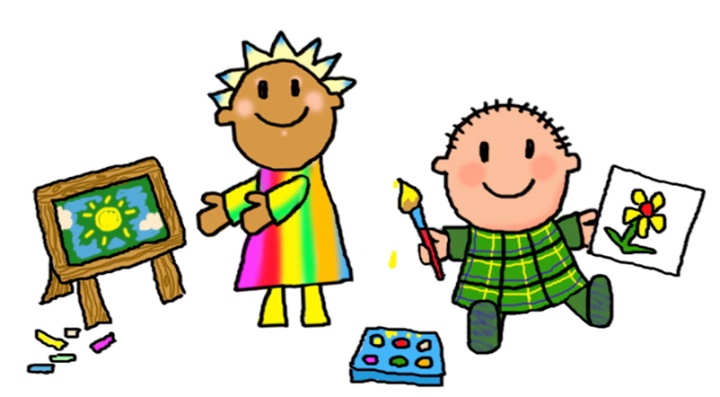                L A S L O V O     O  B  A  V  I  J  E  S  T                     O  POČETKU NASTAVE U ŠK. GOD. 2021./2022.     U školskoj godini 2021./2022. nastava započinje u ponedjeljak 6. rujna u 8 sati  za sve učenike uz poštivanje epidemioloških mjera zaštite od zaraze virusom COVID-19 (dokument objavljen na web stranici škole).       Besplatna prehrana (financirana iz projekta Osječko –baranjske županije) je osigurana svim učenicima od prvog dana nastave.    Učenici razredne nastave (1. – 4. razred) raspored  sati  dobit će od svoje razredne učiteljice.                     RASPORED NASTAVNIH SATI ZA PONEDJELJAK(5. – 8. razred)                                                5. razred                   6. razred                 7. razred                   8. razred(učionica glazb.kult.)       (učionica engl. j.)      (učionica hrv.j.)        (učionica mat.)Sat razrednika    1. Sat razrednika      1. Sat razrednika        1. Sat razrednikaSat razrednika    2. Sat razrednika      2. Sat razrednika        2. Sat razrednikaMatematika        3.Hrvatski jezik       3. Povijest                  3. Engleski jezikMatematika        4.Hrvatski jezik       4. Povijest                  4. Tjelesna i zdrav-                                                                                               stvena kulturaRaspored za cijeli tjedan učenici će dobiti od svojih razrednika.                                                                                        Ravnateljica  škole